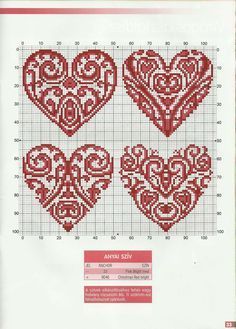 VALORES SOCIALES Y CÍVICOS 2ºBravo MurilloCARMEN CHACÓNNOMBRE______________________________________________________________Curso______________1.-)  Escribe lo contrario de: por ejemplo lo contrario de  Malo------------------------buenoEgoísta--------------------------------------------------------Impaciente---------------------------------------------------Perezoso-----------------------------------------------------Mentirosa-----------------------------------------------------Desordenado--------------------------------------------------Arisco------------------------------------------------------------Antipática----------------------------------------------------Miedoso-------------------------------------------------------Aburrida--------------------------------------------------------Caprichoso---------------------------------------------------2.-) ¿ Que prefieres de las cuatro posibilidades.?  Rodea la respuesta   A.—Si alguien pega, yo pego    B—Yo trato bien a todos, espero que ellos me traten bien a mi.    C__-Yo pego a los demás porque no quiero que me peguen    D__ Yo pego a los demás para que ellos no me peguen3.-) Piensa en tres cosas en las que puedes mejorar. Relacionado con tus deberes de colegio, con el comportamiento en casa y con las relaciones con los amigos.__________________________________________________________________________________________________________________________________________________________________________________________________________________________________________________________________________________________________________________________________________________________________________________________________________________________________________________________________________________________________________________________________________________________________________________________4.-) Cuenta una situación en la que has sentido compasión_____________________________________________________________________________________________________________________________________________________________________________________________________________________________________________________________________________________________________________________________________________________________________________________________________________________________________________________________________________________________________________________________________________________________________________________________________________________________________________________________________________________________________________________________________________________________________________________________________________________________________________________________________________________________________________________________________________________________________________________________________________________________________________________________________________________5.-) Investiga en casaDebes realizar una pequeña investigación y preguntar a familiares los nombres y las profesiones de tus antepasados, los nombres de  los padres de tus padres, es decir, tus abuelos y los nombres de los abuelos de tus padres, es decir, tus bisabuelos. Cuatro abuelos/as y  ocho bisabuelos/as.Para realizar este ejercicio hay que escribir los nombres y la relación de parentesco. Las profesiones las archivas para ti, para siempre, para saberlo tú.____________________________________________________________________________________________________________________________________________________________________________________________________________________________________________________________________________________________________________________________________________________________________________________________________________________________________________________________________________________________________________________________________________________________________________________________________________________________________________________________________________________________________________________________________________________________________________________________________________________________________________________________________________________________________________________________________________________________________________________________________________________________________________________________________________________________________________________________________________________________________________________6.-) Échale imaginación dibuja y colorea copia una foto de una reunión familiar7.-) Escribe diez cosas que los niños,  niñas y las personas, podamos hacer en nuestro día a día para salvar el Planeta: Para cuidar las aguas, el aire, los materiales, los bosques, la vegetación, los animales, la contaminación, el  gasto de la energía.Entra en este documento de la mediateca y saca 10  consejos escogidos de los distintos bloques para mejorar los hábitos en casa y cuidar el PlanetaECOLOGÍA “Cosas que podemos hacer para salvar el Planeta”https://mediateca.educa.madrid.org/documentos/6jhbbsc8i7obgwioInvestiga en los distintos bloques del documento: Los peligros del Planeta,  la energía, los tesoros o materias que se agota, las basuras, las aguas, los bosques y la vegetación, los animales salvajes y domésticos. ________________________________________________________________________________________________________________________________________________________________________________________________________________________________________________________________________________________________________________________________________________________________________________________________________________________________________________________________________________________________________________________________________________________________________________________________________________________________________________________________________________________________________________________________________________________________________________________________________________________________________________________________________________________________________________________________________________________________________________________________________________________________________________________________________________________________________________________________________________________________________________________________________________________________________________________________________________________________________________________________________________________________________________________________________________________________________________________________________________________________________________________________________________________________________________________________________________________________________________________________________________________________________________________________________________________________________________________________________________________________________________________________________________________________________________________________________________________________________________________________________________________________________________________________________________________________________________________________________________________________________________________________________________________________________________________________________________________________________________________________________________________________________Hacemos Repaso-Evaluación y se lo enviamos a la profe a su e-mail que es este:	carmen.chaconmelgarejo@educa.madrid.org